CURRICULUM VITAE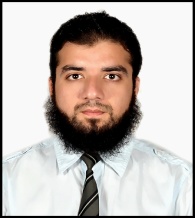 FAISAL ZARGAR  Senior Civil / Construction Engineering Professional  Email-id		:	zargar531@gmail.comContact number		:	+971 581355266Driving license		:	UAE Work Experience	: -	 5 Years (UAE & INDIA)UNITED ARAB EMIRATES		:	3 yearsINDIA					:	2.5 yearsCareer Objective:Seeking a challenging position at Mid Management level in Civil Engineering Field, where my extensive Managerial/Technical skills with consistent focus and expertise in Project Management, human relations, meeting tight schedules /deadlines under pressure, maintaining budgets with focus on client satisfaction with a quality second best to none are utilized in a profitable manner and in a professionally managed Corporate Sector.Educational/Technical Qualification:Bachelor’s Degree (B.E.) in CIVIL ENGINEERING with FIRST CLASS DISTINCTION from B.I.T (Bangalore Institute of Technology) Karnataka – INDIA      (Year of passing Aug 2012).Awarded distinction in all classes till 12th standard.Awarded Certificate in Primavera p6.1Computer Proficiency:Having Hands-on experience in Primavera p6.1, MS Project, AutoCAD, MS Excel, MS Word and other MS applications.Familiar with Internet & other Computer Applications.Work experience on Projects in India & UAE	MEHRAN CONSTRUCTIONS :( INDIA)Position Held		: 	Project Manager.Duration          		: 	December 2015 to December 2017Type of Project		: 	Buildings and Associated Infrastructural WorksTHE RISING ISLAND GENERAL CONTRACTING COMPANY :( UAE)Position Held   		: 	Project Engineer.Duration          		: 	February 2013 to December 2015Type of Project		: 	Villa’s and Associated Infrastructural WorksURS CORPORATION, AN AECOM COMPANY :(INDIA)Position Held   		: 	Civil Site engineer.Duration           		: 	May 2012 to February 2013Type of Project		: 	Doubling of Railway line (jagat ki kothi to rani keshavganj)Client                		: 	RVNL(Rail Vikas Nigam Limited)Career major job responsibilities: 	As a Project Manager and Project Engineer:Review Contract Documents at the start of the project in order to understand the project and Plan accordingly.Coordination with different departments prior to execution of works and obtain necessary approvals from the concerned departments prior to execution of works.Scheduling, planning, quality control, safety, the milestone dates and other aspects of work.Assure timely availability of all the required materials and follow the procurement department in this regard.Execution of work according to drawings and contract specifications.Proper utilization of manpower and equipment’s.Coordinate and follow-up sub- contractors.Report and discuss all the project related issues with the Management and find their solutions.Proven success in negotiating on technical matters, delivery against program of work within tight deadlines, technical negotiation and problem solving skills with relevant authorities.To follow up overall project construction works. Responsible for submission & approval of various submissions to Engineer/Client & Statutory Authorities for review and approval as per Project specifications/Drawings, contract documents etc and any unclear issues are sorted out.To ensure necessary method statements, quality and safety documentation are developed and approved before start of works. Necessary liaison with Quality and Safety departments.To ensure Risk Assessment/ Job Hazard analysis done in advance of commencement of activities and ensuring all preventive control measures are in place. To develop programs and resources requirements of labor, equipment’s, and materials. To ensure site activities are all coordinated to meet program requirements and the construction activities are as per the program.Manage all the project staff, especially Design Engineer, Quantity Surveyor, Planning Engineer, etc. regarding their entire project related works like shop drawings preparation, Payment preparations and daily, weekly and monthly reports, etc.Preparation/submission of all the As-Built drawings and follow up till approved from consultant/client.Material reconciliation in coordination with Store & Quantity Surveyor / Material Engineer.Ability to conceptualize and organize project planning process, take responsibility, function under minimal supervision, and work with wide range of people & in multicultural environs.As a Civil Site Engineer:Planning & Quality Controlling.                                                                                                                                     Execution of work according to drawings and contract specifications.Land surveying.Quantity takeoff for material requirement.Proper utilization of manpower and equipment’s.Responsible for preparation of progress reports, coordinate changes & recommend solutions through designated channels.Ensure that awarded projects meet the Local Standards, specifications & guidelines.To conduct organizational & technical interfaces between different disciplines in order to  achieve successful completion of projects thereof.Release quantities for billing with client & subcontractors.Interpersonal Skills:	Excellent Analytical and interpersonal and communication skills.Expert Analytical and judgmental skills.Clear/Logical thinking.Appropriate contract negotiation and administration knowledge and experience.Commercial orientation – Good knowledge with highest standards of business ethics.Planning and Organization skills.Good writing skills.FAMILARITY WITH CONSTRUCTION SPECIFICATIONSADM / ADDC/ADSSC /ADWEA and other standard and particular specifications within UAE.Standard specifications of Construction within India.References:Available upon request.Personal Information:Date of Birth			:	16 sept 1989, (29 years)Gender				:	MaleFather’s name			:	Gh.Jeelani ZargarMarital Status    		:	MarriedNationality			:	IndianDriving License			:	UAE & INDIALanguages Known		:	English, Arabic, Hindi, Urdu & Kashmiri.LINKEDIN URL: www.linkedin.com/in/faisal-zargar-8a1a9041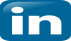 